Directions for Easybib.com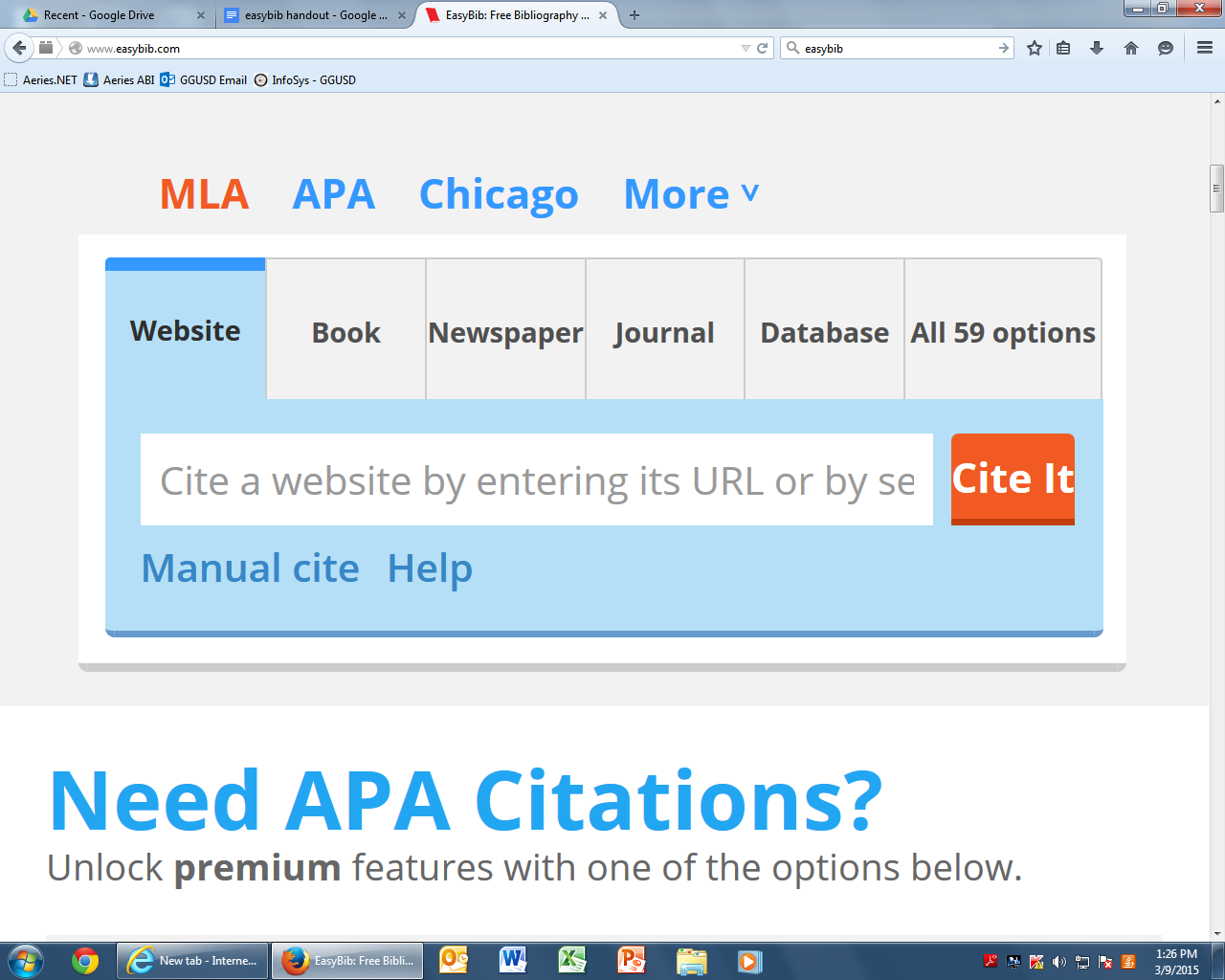 Copy website URL into text boxClick Cite ItThe website will display information found and neededClick ContinueLook at website that is being cited for more informationex. author, date, title Fill in additional information leave form blank when no information is available Click Create CitationCopy citation onto black document or works cited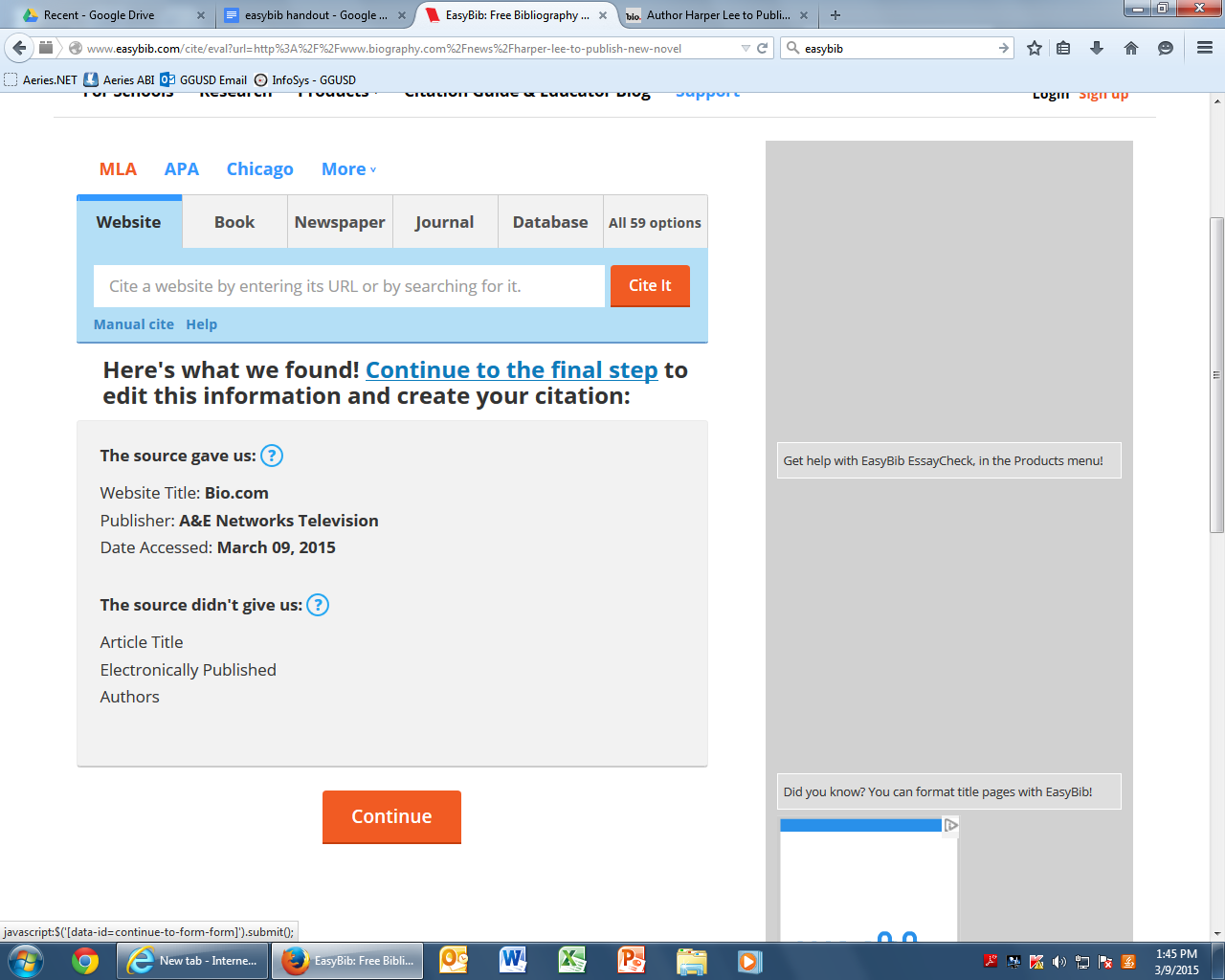 Additional Picture on Back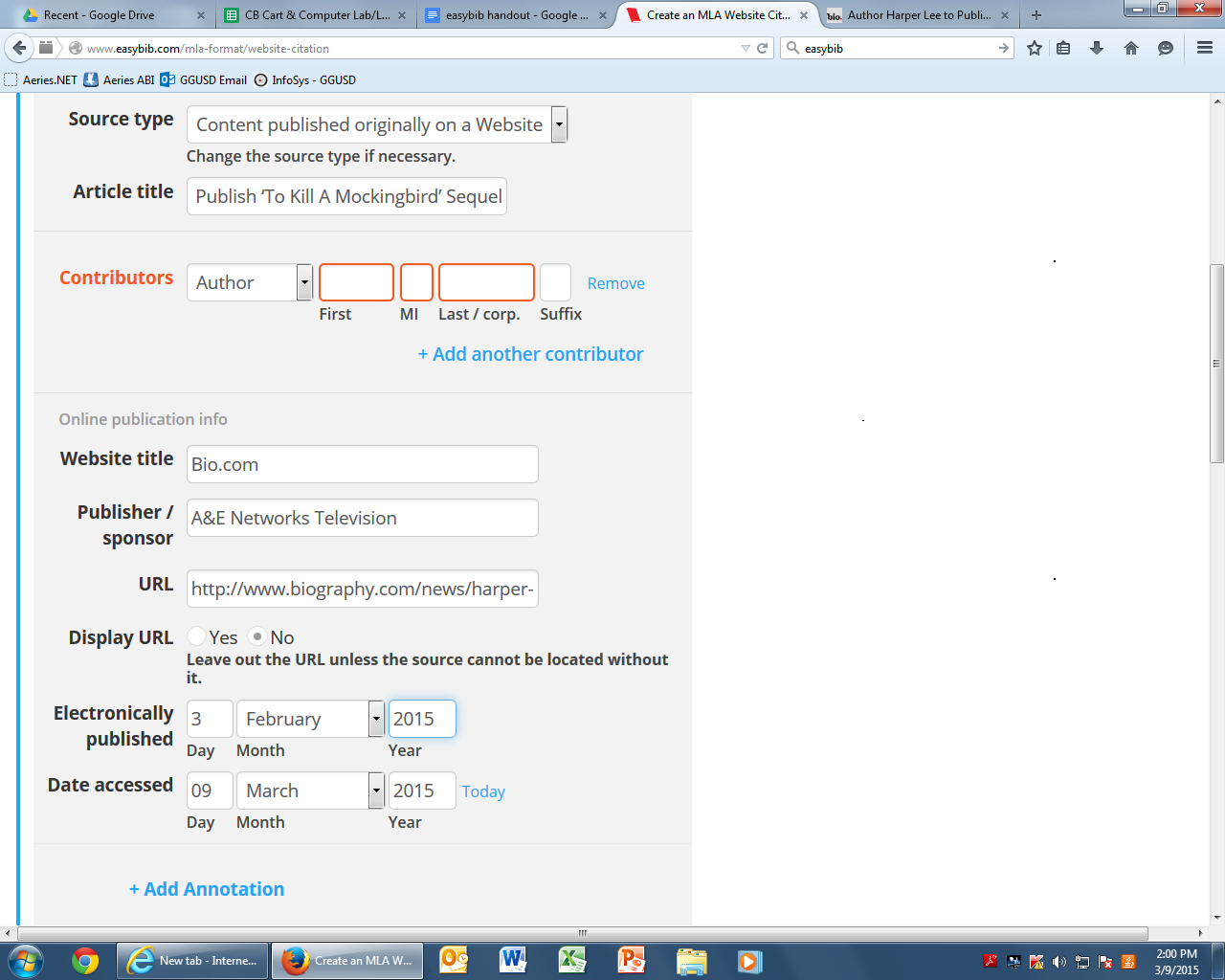 